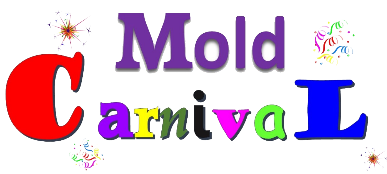 Stalls (non food van/ trader) Booking FormMold Carnival is the largest one day free family event in the County, taking place on Sunday 10th July on the town’s recreational fields, known as Kendricks Field and The Rec. Please complete the booking form and return with copy of your insurance and payment, please ensure you give description of products you are selling.Food or activity provider – please send details of what you sell / provide with relevant links to pages to  email events@moldtowncouncil.org.uk to discuss availability.  We will not accept bookings without prior confirmation being given from the event organisers. Event Date:  Sunday 10th July 2022.  Parade starts 10.30am – event close 5.30pmEvent Address: Kendricks Field and The Rec, accessed via Maes Bodlonfa Park CH7 1DR.Postal Address: Mold Carnival c/o Mold Town Council, Mold Town Hall, Earl Road, Mold , CH7 1AB    Stalls to be located based on suitability to area  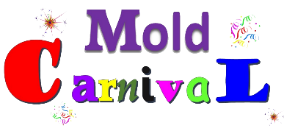 Organisation / trading Name:………………………………………………………………………………………………………………….                                                                          Description of products: ………………………………………………………………………………………………………………………….Contact Name:…………………………………………………………………………..  Mobile: …………………………………………….                                                       Address:………………………………………………………………………………………………………………………………………………….………………………………………………………………………………………………….  Postcode: …..…………………………………….Email:…………………………………………………………………………………………………………..……………………………………….Website / Social Media Business Page: ………………………………………………………………………………………………….Completed booking form, copy of public liability insurance and (if applicable) food hygiene rating, PIPA, risk assessment to be returned with payment / confirmation of payment to secure your booking, viaDocuments sent with booking form:  Insurance        Risk Assessment Payment method:  Bacs    Cheque   Cash   Please sign to confirm your acceptance of our terms & conditions as shown on page 1 of the booking formSigned:…………………………………………… Print Name:……………………………………………..Date:………………..Closing date for stall applications 30th June 2022Payment method: cheques to be made payable to Mold Town Council Events or payment via Bacs: -Bank: HSBC  Sort Code: 40 33 10   Account No: 41816985   Account: Mold Town Council EventsRef: ‘Carn’ & your name’Please put your trading name as reference on bac payment & send confirmation of payment to events@moldtowncouncil.org.ukEmail: events@moldtowncouncil.org.uk  Post: Postal Address:  Mold Town Council, Mold Town Hall, Earl Road, Mold , CH7 6QWCarnival use only ………………………………………………………………………………………………………………………………..Form rec’d date………………  Payment method……………  Rec’d ……………  Docs …………….Comments: 